Introduction & MovementMonday, 27 June 201611:46 AMSummaryThis session aims to introduce students to the mBot Robot at ESC. This robot is the tool used to engage students in lesson content and is aimed to follow a "Learn through Play" pedagogy.Integration FriendlyEAL FriendlyHigh-Achiever FriendlyBackground KnowledgeThere is no specific prior knowledge required for this lesson. However if students have used Scratch before then they will be familiar with how blocks snap together. Scratch Supporting Activities are also available to help build any foundational skills not considered.Fundamentals of this LessonVictorian Curriculum LinksLearning IntentionSuccess CriteriaCore ContentActivities / Assigned QuestionsIntroduction to the mBotHelpful Teacher ResourcesStaff FeedbackPowerPoint Presentation has all prepared notes as prompts or guides to assist you in presenting to students.Batteries can be replaced by students - but only with teacher approval.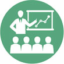 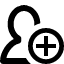 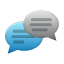 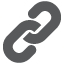 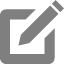 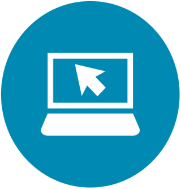 